Куртка:Ткань смесовая, не менее 40% хлопка, плотностью 220 г/кв.м, серого цвета.Описание модели:Куртка имеет 3 накладных кармана (см.фото). Нижние - с клапаном на «липучке», нагрудный -  без клапана, с отделом для карандаша. Двойная отстрочка белыми нитками. На кокетке отделка кантом синего цвета и двойная отстрочка шва белыми нитками. Застежка потайная, на пуговицах.  Стояче-отложной воротник с двойная отстрочка шва белыми нитками.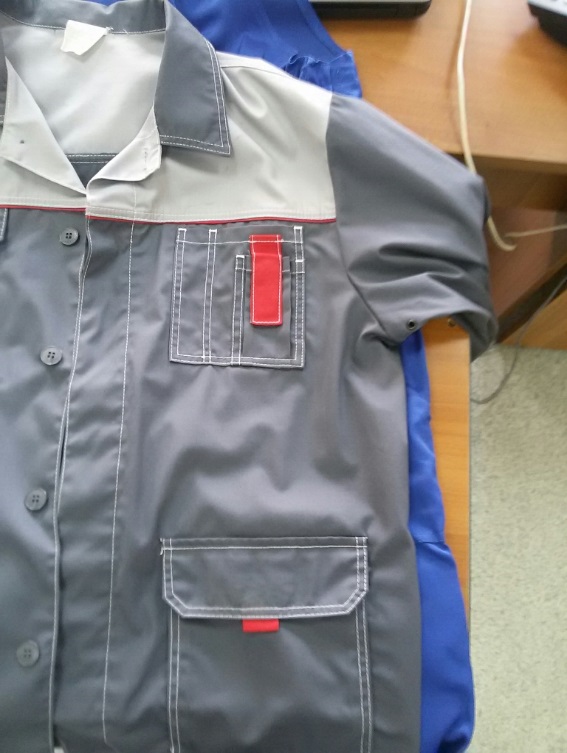 На рукаве – налокотники с двойной отстрочкой шва белыми нитками. В подмышечной области люверсы (по 2 с каждой стороны)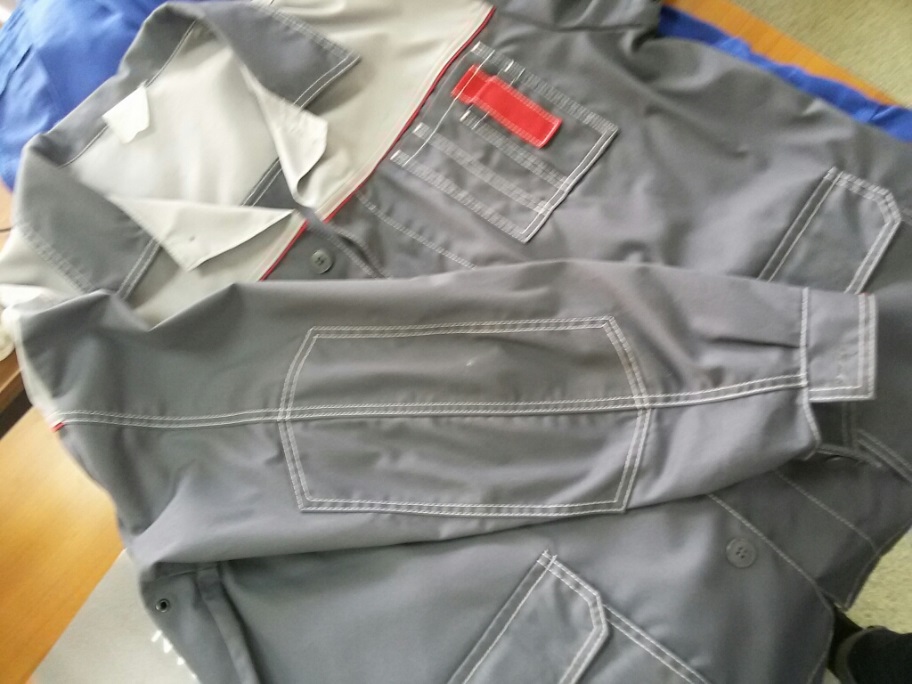 На груди справа логотип в 1 краску.На спине кокетка отделана кантом синего цвета и двойной отстрочкой шва белыми нитками. Логотип в 1 краску. На талии кулиска с регулируемой резинкой.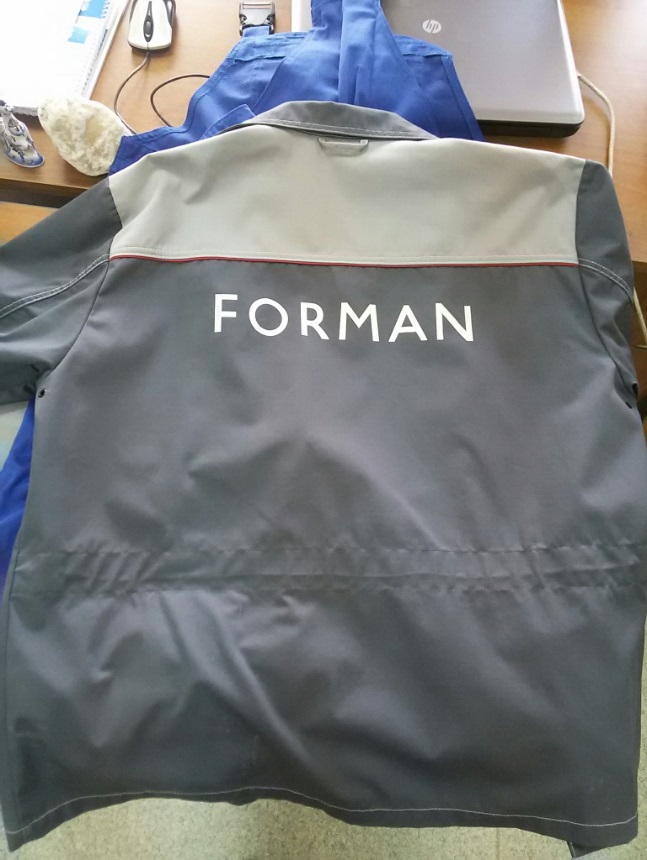 Полукомбинезон Ткань смесовая, не менее 40% хлопка, плотностью 220 г/кв.м, серого цвета.Описание модели:На груди накладной карман с клапаном на липучке, с логотипом, низ клапана отделан синим кантом Грудка, пояс, карман отделаны двойной отстрочкой шва белыми нитками. 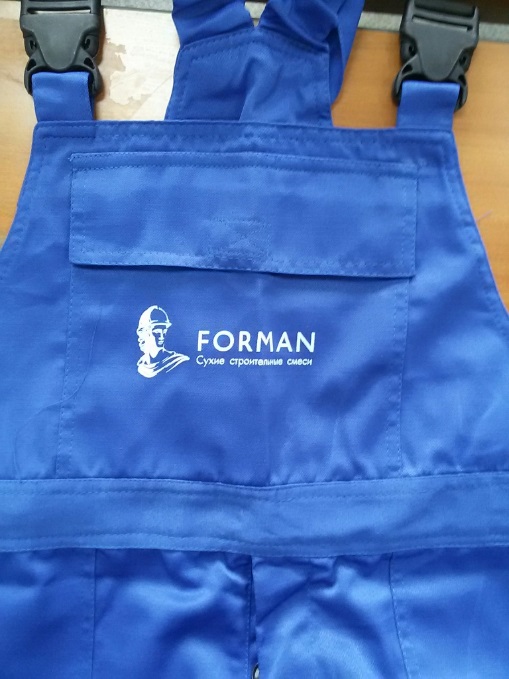 Боковые карманы – накладные, низ кармана укреплен изнутри дополнительном слоем ткани. Отделка центральных и нижних швов карманов кантом синего цвета, двойная отстрочка шва белыми нитками.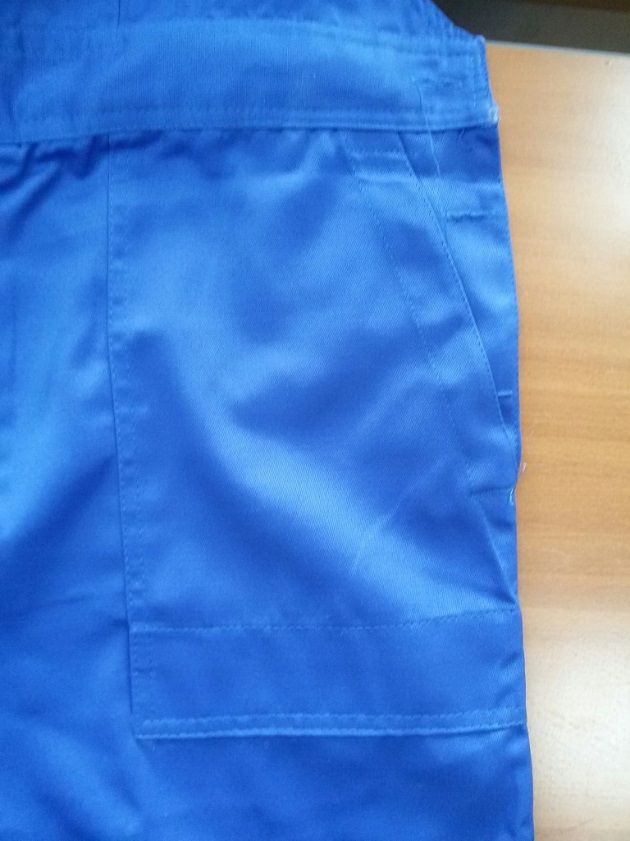 Сзади справа 1 накладной карман с логотипом и двойной отстрочкой шва белыми нитками.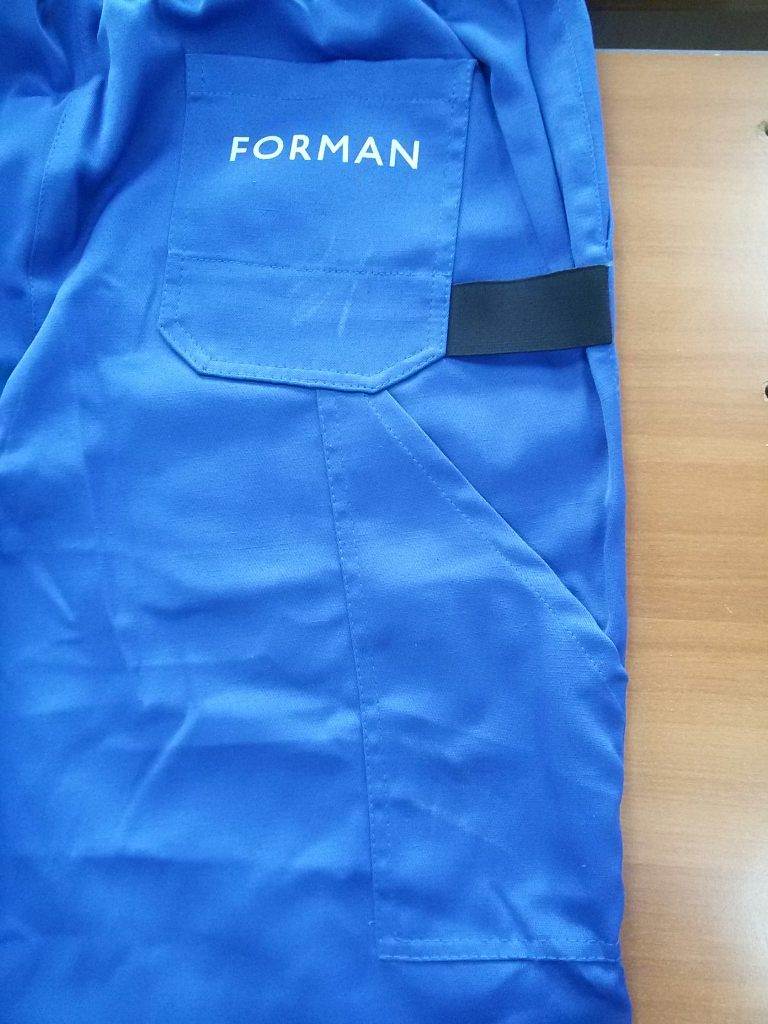 Сзади на поясе резинка.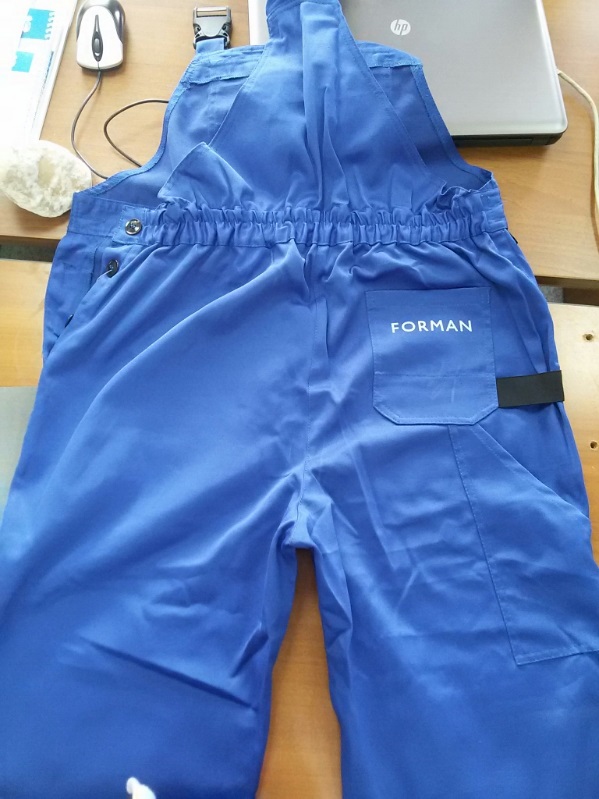 На коленях карманы для вкладывания подколенников. Верхний шов и вход в этот карман отделаны двойной отстрочкой шва белыми нитками.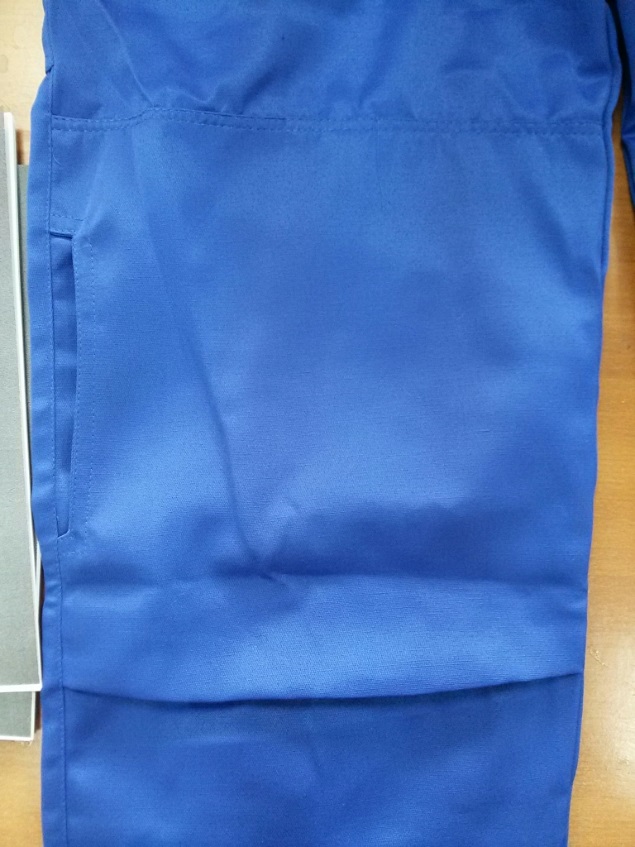 